Уособлення. Володимир Сосюра «Спокоєм повиті...»Мета: розкрити учням красу і своєрідність поезії В. Сосюри; навчати розуміти поетичну мову, уявляти описані картини, порівнювати поетичні твори різних авторів; розви-вати здатність бачити те коло життєвих явищ, які стали об’єктом зображень; ви-ховувати любов до поезії.Хід урокуI. Організаційний моментII. Мовленнєва розминка1. Робота над скоромовкою— Замість крапок уставте букви таким чином, щоб вони були кінцівкою всіх слів.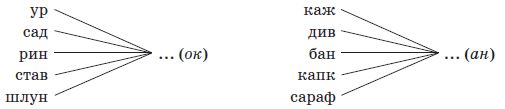 3. Гра «Завдання від білочки»— Білочка просить вас повернути на місце слова, які розігнав зимовий вітер.— Де ти, білочко, ___?Що ти, білочко, ___?— У зеленому ___,у дуплі, у соснячку.Я гризу ___і гриби, і ___.— А в морози люті, зліти не мерзнеш ___?— Мене добре зігрівамоя шубка ___,і тому зимові днімені зовсім ___.(Живеш, гризеш, ліску, горішки, шишки, у дуплі, хутрова, не страшні)III. Перевірка домашньогозавданняГра «Вернісаж»Учні презентують свої малюнки, зачитують рядки вірша, які вони про-ілюстрували.IV. Мотивація навчальноїдіяльності. Повідомлення темиі метиуроку— Сьогодні на уроці ми будемо спостерігати, як описував вечір український поет Володимир Сосюра. Порівняємо його вірш з поезією Павла Тичини.V. Сприймання й усвідомлення новогоматеріалу1. Біографічна довідка— Володимир Миколайович Сосюра народився на станції Дебальцеве (нині Донецька обл.) 6 січня 1898 р. Дитячі роки поета минали в с. Третя Рота (нині м.Верхнє), у старій хворостянці над берегом Дінця. Про цей край Сосюра пізніше образно розповів у автобіографічному романі «Третя Рота». Одинадцяти років хлопець пішов працювати до бондарного цеху содового заводу, потім телефоністом, чорноробом, не цурався випадкових заробітків. Початкову освіту здобував під опікою батька, кресляра за фахом, який працював і вчителем, і писарем, і адвокатом, і шахтарем. Любов до рідного донецького краю стала провідним мотивом його поетичної творчості.Фізкультхвилинка2. Опрацювання вірша Володимира Сосюри «Спокоєм повиті...» (с. 102–103)1) Робота в парах.Учні в парах читають одне одному вірш.— Чи сподобався вам вірш? До якого жанру він належить?2) Виразне читання вірша учнями.— Назвіть слова, за допомогою яких поет олюднює вечір, ниви, вітер, водуі місяць.— Це прийом уособлення.— Доведіть, що описана в поезії картина сповнена спокоєм, тишею.— Які почуття володіли автором вірша?3) Робота в групі.— Порівняйте прочитані вірші про вечір Павла Тичини та Володимира Сосюри.— Простежте, якими словами його описують різні автори. Доповніть подані речення.3. Опрацювання тексту «Вечоріло» за Михайлом Коцюбинським (с. 103)Виразне читання тексту вчителемЗвучить тиха лірична музика.— Які картини ви уявляли, слухаючи текст?— Знайдіть у тексті порівняння. Чому автор порівнює мошок із сіткою?VІ. Підсумок урокуГра «Закінчи речення»Сьогодні на уроці я вчився...Я дізнався...Найбільше мене вразило...VІІ. Домашнє завданняНамалювати ілюстрацію до вірша «Спокоєм повиті...» за Володимиром Сосюрою та тексту «Вечоріло» за Михайлом Коцюбинським.Цей концерт такий цікавий.Гра цесарка на цимбалах.Цвіркунець на скрипціВиграє на липці.Цінь-ці-фа і ців-ців-ців —Хор синиць і горобцівЦвірінчить цілу годинуДля пернатої родини.Вечір засвітивмісяць загляданиви сплятьвода спитьвітер шепочевітер шепочеЗа Павлом ТичиноюЗа Володимиром Сосюрою... підійшов вечір,Вечір ... ...,... зорі.Місяць... у...